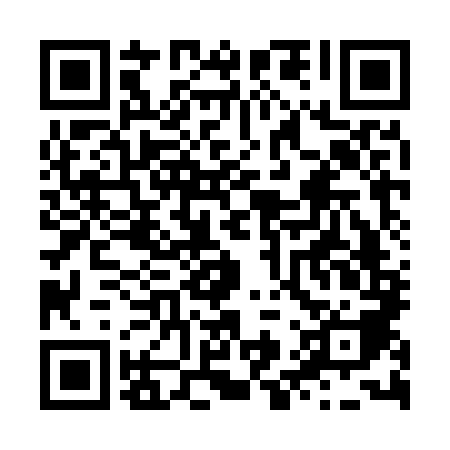 Ramadan times for Muan, South KoreaMon 11 Mar 2024 - Wed 10 Apr 2024High Latitude Method: NonePrayer Calculation Method: Muslim World LeagueAsar Calculation Method: ShafiPrayer times provided by https://www.salahtimes.comDateDayFajrSuhurSunriseDhuhrAsrIftarMaghribIsha11Mon5:265:266:5012:444:056:386:387:5812Tue5:255:256:4912:444:066:396:397:5813Wed5:245:246:4812:444:066:406:407:5914Thu5:225:226:4612:434:076:416:418:0015Fri5:215:216:4512:434:076:426:428:0116Sat5:195:196:4312:434:076:436:438:0217Sun5:185:186:4212:424:086:436:438:0318Mon5:165:166:4112:424:086:446:448:0419Tue5:155:156:3912:424:086:456:458:0520Wed5:135:136:3812:424:096:466:468:0521Thu5:125:126:3612:414:096:476:478:0622Fri5:105:106:3512:414:096:476:478:0723Sat5:095:096:3412:414:106:486:488:0824Sun5:075:076:3212:404:106:496:498:0925Mon5:065:066:3112:404:106:506:508:1026Tue5:045:046:2912:404:106:516:518:1127Wed5:035:036:2812:394:116:516:518:1228Thu5:015:016:2712:394:116:526:528:1329Fri5:005:006:2512:394:116:536:538:1430Sat4:584:586:2412:394:116:546:548:1531Sun4:574:576:2212:384:116:556:558:151Mon4:554:556:2112:384:126:556:558:162Tue4:534:536:2012:384:126:566:568:173Wed4:524:526:1812:374:126:576:578:184Thu4:504:506:1712:374:126:586:588:195Fri4:494:496:1512:374:126:596:598:206Sat4:474:476:1412:374:126:596:598:217Sun4:464:466:1312:364:137:007:008:228Mon4:444:446:1112:364:137:017:018:239Tue4:434:436:1012:364:137:027:028:2410Wed4:414:416:0912:354:137:037:038:25